Государственное бюджетное профессиональноеобразовательное учреждениеКраснодарского края«Гулькевичский строительный техникум»П Р И К А З«25»   августа  2016 г.                                                                         №  55 - кг. ГулькевичиО зачислении студентов    1. В соответствии с решением приемной комиссии от 25 августа 2016 года протокол № 1 зачислить с 1 сентября 2016 года в состав студентов со сроком обучения 3 года 10 месяцев по основным профессиональным образовательным программам по программам подготовки специалистов среднего звена, базовой подготовки, бюджетной формы обучения  на базе основного общего образования с получением среднего  общего образования в группы:- группа № 1ТПОП специальность «Технология продукции общественного питания»:  - группа № 1 МЭЛ специальность  «Монтаж и эксплуатация линий электропередачи»       - группа № 1  МЭВС специальность  «Монтаж и эксплуатация внутренних сантехнических устройств, кондиционирования воздуха и вентиляции»:       - группа № 1 ПНИК специальность  «Производство неметаллических строительных изделий и конструкций»:  2. Внести соответствующие записи в «Поименную книгу обучающихся» дневного отделения.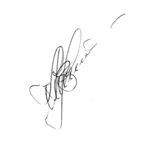 Директор ГБПОУ КК ГСТ                                                          А.В.Рыбин2. Внести соответствующие записи в «Поименную книгу обучающихся» дневного отделения.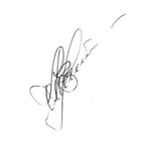 Директор ГБПОУ КК ГСТ                                          А.В.РыбинГосударственное бюджетное профессиональное образовательное учреждениеКраснодарского края«Гулькевичский строительный техникум»П Р И К А З«25»   августа  2016 г.                                                                         №  57 - кг. ГулькевичиО зачислении обучающихся    1. В соответствии с решением приемной комиссии от 25 августа 2016 года протокол  № 1 зачислить с 01 сентября 2016 года в состав обучающихся    на очную форму обучения по основным профессиональным образовательным программам  по программам подготовки квалифицированных рабочих, служащих  на бюджетную основу с получением среднего общего образования со сроком обучения 2 года 10 месяцев:- группа № 112  профессия «Электромонтажник электрических сетей и электрооборудования»:- группа № 113  профессия «Электромонтажник электрических сетей и электрооборудования»:- группа № 114  профессия «Сварщик (электросварочные и газосварочные работы) »:- группа № 115  профессия «Слесарь»:      2.Внести соответствующие записи в «Поименную книгу обучающихся» дневного отделения.Директор ГБПОУ  КК  ГСТ                                       А.В.РыбинГосударственное бюджетное профессиональноеобразовательное учреждениеКраснодарского края«Гулькевичский строительный техникум»П Р И К А З«25»   августа  2016 г.                                                                         №  58 - кг. ГулькевичиО зачислении студентов    1. В соответствии с решением приемной комиссии от 25 августа 2016 года протокол № 1 зачислить на заочную форму обучения с 1 сентября 2016 года в состав студентов со сроком обучения 3 года 10 месяцев по основным профессиональным образовательным программам по программам подготовки специалистов среднего звена, базовой подготовки, бюджетной формы обучения  на базе среднего общего образования в группы:- группа № 1СЭЗ специальность «Строительство и эксплуатация зданий и сооружений»:- группа № 1ТПОП специальность «Технология продукции общественного питания»:  2.Внести соответствующие записи в «Поименную книгу обучающихся» дневного отделения.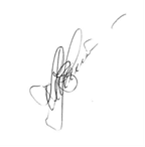 Директор ГБПОУ  КК  ГСТ                                       А.В.Рыбин1     453   Балдина Анастасия Николаевна                                       2     454   Багдасарян Диана Сергеевна3     455   Богачева Ангелина Валерьевна4     456   Башкатов Никита Юрьевич5     457   Булхова Олеся Ивановна6     458   Ващук Артем Андреевич7     459   Гайдаш Анастасия Дмитриевна8     460   Долгополова Юлия Игоревна9     461   Зубрик Дарья Игоревна10     462   Ковалева Светлана Евгениевна11     463   Кучерова Виктория Васильевна1213     464   Москальченко Валерия Евгеньевна     465   Нестеренко Лия Игоревна14     466   Обухова Яна Андреевна15     467   Овчаренко Анастасия Викторовна16     468   Овчарук Андрей Андреевич17     469   Пятниченко Ольга Игоревна1819202122232425     470   Романенко Елизавета Александровна     471   Романова Виктория Евгеньевна     472   Скворцова Ольга Михайловна     473   Сурело Анастасия Андреевна     474   Французова Елена Игоревна     475   Файзулина Анастасия Игоревна     476   Харенко Алена Александровна     477   Чашницкая Анна Геннадьевна26     478      Дементьев Алексей Николаевич                             27     479      Жвирблис Константин Геннадьевич28     480      Звягинцев Валерий Игоревич                                 29     481      Крюков Алексей Сергеевич30     482      Кильжа Константин Алексеевич31     483      Киюшов Александр Александрович32     484      Карпов Александр Степанович33     485      Козлов Егор Юрьевич34     486      Левашев Вячеслав Леонидович3536     487      Лисогоров Глеб Олегович     488      Мещерюков Евгений Михайлович37     489      Мочалин Николай Николаевич38     490      Плотников Кирилл Сергеевич39     491      Полупанов Дмитрий Дмитриевич40     492      Петров Валентин Андреевич41     493      Савельев Даниил Алексеевич424344454647484950     494      Смородин Александр Александрович     495      Силин Дмитрий Сергеевич     496      Танасивчук Дмитрий Валерьевич     497      Тимко Денис Евгеньевич     498      Хлюстов Олег Николаевич     499      Чуяшов Виталий Константинович     500      Шейко Аркадий Андреевич     501      Шишкунов Павел Павлович     502      Яценко Егор Витальевич51     503     Аршанко Снежана Вячеславовна  52     504     Бутов Роман Владимирович  53     505     Головачёв Никита Вадимович  54     506     Гузенко Максим Валериевич  55     507     Колесников Максим Алексеевич  56     508     Курицын Егор Сергеевич 57     509     Ковальчук Кирилл Сергеевич  5859     510     Литвинов Сергей Витальевич       511     Новиков Александр Сергеевич 60     512     Парубец Екатерина Константиновна   61     513     Попов Алексей Павлович   62     514     Пыжов Алексей Викторович   63     515    Пасько Руслан Алексеевич   64     516    Сазонов Данил Петрович  65     517    Соловьев Егор Викторович   66     518    Субботина Татьяна Геннадьевна  676869707172737475     519    Сигарев Егор Игоревич        520    Соловьев Кирилл Игоревич     521    Тришкин Евгений Владимирович     522    Усатов Анатолий Витальевич      523    Уткин Даниил Николаевич      524    Черненков Владимир Владимирович     525    Цюря Максим Алексеевич     526    Шаповалов Максим Сергеевич     527    Якушева Виктория Александровна                           76     528     Богданов Владислав Витальевич77     529     Власов Данил Юрьевич78     530     Вочепш Вадим Андреевич79     531     Воскобойников Даниил Витальевич80     532     Григорьян Феликс Эмильевич81     533     Гречкин Николай Александрович8283     534     Дука Сергей Сергеевич     535     Дегтяренко Максим Игоревич84     536     Емкц Нина Александровна 85     537     Иванин Иван Михайлович  86     538     Ильшаков Максим Владимирович87     539     Красноухов Максим Александрович88     540     Кирюшина Наталья Дмитриевна89     541     Коробко Константин Эдуардович90     542     Левченко Никита Сергеевич91     543     Маркарян Руслан Аркадьевич92     544     Наливайко Степан Игоревич93     545     Орлов Максим Владимирович94     546     Погосян Саркис Вазгенович95     547     Пашкевич Маргарита Андреевна96979899     548     Рыбкин Виталий Александрович     549     Севрюков Валерий Викторович     550     Сливенко Константин Вячеславович     551     Тарасова Евгения АндреевнаГосударственное бюджетное профессиональноеобразовательное учреждениеКраснодарского края«Гулькевичский строительный техникум»П Р И К А З«25»   августа  2016 г.                                                                         №  56 - кг. ГулькевичиО зачислении студентов    1. В соответствии с решением приемной комиссии от 25 августа 2016 года протокол № 1 зачислить с 1 сентября 2016 года в состав студентов со сроком обучения 2 года 10 месяцев по основным профессиональным образовательным программам по программам подготовки специалистов среднего звена, базовой подготовки, бюджетной формы обучения  на базе среднего общего образования в группы:- группа № 111СЭЗ специальность «Строительство и эксплуатация зданий и сооружений»:Государственное бюджетное профессиональноеобразовательное учреждениеКраснодарского края«Гулькевичский строительный техникум»П Р И К А З«25»   августа  2016 г.                                                                         №  56 - кг. ГулькевичиО зачислении студентов    1. В соответствии с решением приемной комиссии от 25 августа 2016 года протокол № 1 зачислить с 1 сентября 2016 года в состав студентов со сроком обучения 2 года 10 месяцев по основным профессиональным образовательным программам по программам подготовки специалистов среднего звена, базовой подготовки, бюджетной формы обучения  на базе среднего общего образования в группы:- группа № 111СЭЗ специальность «Строительство и эксплуатация зданий и сооружений»:Государственное бюджетное профессиональноеобразовательное учреждениеКраснодарского края«Гулькевичский строительный техникум»П Р И К А З«25»   августа  2016 г.                                                                         №  56 - кг. ГулькевичиО зачислении студентов    1. В соответствии с решением приемной комиссии от 25 августа 2016 года протокол № 1 зачислить с 1 сентября 2016 года в состав студентов со сроком обучения 2 года 10 месяцев по основным профессиональным образовательным программам по программам подготовки специалистов среднего звена, базовой подготовки, бюджетной формы обучения  на базе среднего общего образования в группы:- группа № 111СЭЗ специальность «Строительство и эксплуатация зданий и сооружений»:1     11818   Авакян Артем Овсепович2     11819   Габидов Артём Рустамович3     11820   Дереча Владислав Николаевич4     11821   Десятов Александр Владимирович5     11822   Енин Александр Викторович 6     11823   Жерделов Дмитрий Геннадьевич78     11824   Канинский Григорий Сергеевич     11825   Литвин Владислав Андреевич9     11826   Монашенко Данил Геннадьевич10     11827   Оконешников Вадим Сергеевич11     11828   Побоженский Даниил Павлович12     11829   Пухов Владимир Сергеевич13     11830   Тюльпинов Юрий Николаевич14     11831   Уханов Евгений Владимирович15     11832   Шатохин Артём Александрович16     11833   Ярош Дмитрий Владимирович17     11834   Арнацкая Анна Евгеньевна181920     11835   Бабанаков Вячеслав Романович     11836   Гаркушина Марина Ивановна     11837   Воскобойник Анна Алексеевна21     11838   Красноухов Дмитрий Александрович22     11839   Колесников Юрий Александрович232425     11840   Криволапов Дмитрий Николаевич     11841   Коротких Виталий Романович     11842   Медведь Ирина Витальевна26     11843   Мерецкая Юлия Сергеевна27     11844   Пономаренко Александр Александрович28     11845   Пиданов Владислав Юрьевич  29     11846   Ретинский Никита Алексеевич30     11847   Сахненко Анастасия Евгеньевна31     11848   Тризна Анастасия Николаевна32     11849   Черников Константин Александрович33     11850   Язерян Артур Артурович34 35                  11851  Брынзов Вячеслав Владимирович     11852  Джусь Алексей Сергеевич36373839                            11853  Даутов Альберт Шухратович     11854  Кременко Максим Георгиевич      11855  Кузнецов Павел Игоревич      11856  Казаченко Кирилл Сергеевич  40     11857  Кругликов Роман Геннадьевич 41     11858  Калинин Даниил Владимирович 42     11859  Караченцев Александр Владимирович 43     11860  Краснокутский Владимир Игоревич444546474849505152535455565758              11861  Ладыгин Николай Александрович     11862  Мацаков Михаил Андреевич     11863  Малаштан Дмитрий Николаевич     11864   Низамутдинов Руслан Рамильевич     11865   Нетребин Даниил Михайлович     11866   Николаев Владислав Сергеевич     11867   Прохоров Виктор Евгеньевич     11868   Павленко Игорь Александрович     11869   Перов Игорь Петрович     11870   Полозов Вячеслав Евгеньевич     11871   Пеньков Владислав Николаевич     11872   Спица Степан Александрович     11873   Файхутдинов Михаил Александрович     11874   Хабибулин Александр Борисович     11875   Яровой Антон Юрьевич59     11876   Андреев Денис Максимович60     11877   Андреев Илья Максимович61     11878   Булавинов Алексей Анатольевич62     11879   Бут Сергей Викторович63     11880   Будяк Денис Александрович64     11881   Бережной Алексей Алексеевич6566     11882   Ваняшин Алексей Юрьевич     11883   Гладкий Дмитрий Анатольевич67     11884   Замятин Евгений Дмитриевич68     11885   Зульфугаров Марат Славикович69     11886   Лысухин Никита Анатольевич70     11887   Панасенко Вадим Васильевич71     11888   Порох Виктор Николаевич 72     11889   Пашкевич Илья Владимирович73     11890   Пакусайло Антон Дмитриевич74     11891   Попов Алексей Андреевич7576     11892   Сахненко Александр Евгеньевич     11893   Хомутов Вадим Антонович77     11894   Шестаков Сергей Александрович78     11895   Щапов Сергей Борисович79     11896   Яковенко Евгений Александрович- группа № 116  профессия «Пекарь»:- группа № 117  профессия «Слесарь по ремонту строительных машин»:- группа № 118  профессия « Пекарь»:11  Акопян Юрий Мнацапанович22  Беланов Алексей Васильевич33  Белова Дарья Евгеньевна44  Бельченко Анастасия Дмитриевна55  Ван Ярослав Львович67       6  Голайко Сергей Владимирович7  Держируков Андрей Георгиевич88  Донцов Сергей Викторович99  Дейч Владислав Эдуардович1010  Ефимов Сергей Владимирович1111  Иващенко Наталья Анатольевна121312  Кривоносов Михаил Викторович13  Ковалев Андрей Геннадиевич1414  Лучко Елена Евгеньевна1515  Лучко Роман Валерьевич1616  Махначева Елена Викторовна1717  Пугачев Евгений Александрович181920212223242518  Покусайлов Артем Алексеевич19  Степко Дмитрий Сергеевич20  Саладзе Давид Амросиевич21  Серенко Егор Николаевич22  Смирнов Георгий Борисович23 Тарасов Александр Павлович24 Шайдулин Василий Маратович25 Шайдулин Руслан Маратович26   26  Борисенко Светлана Викторовна27   27  Бондаренко Михаил Алексеевич28   28  Геворгян Артем Олегович29   29  Данилов Валентин Алексеевич30   30  Ефимова Александра Вячеславовна31   31  Есина Ольга Николаевна32   32  Забурдаева Анастасия Спартаковна33   33  Камша Карина Михайловна34   34  Левченко Ася Ниловна35   35  Милосердова Анна Ивановна36   36  Пак Артем Флорович37   37  Панферова Юлия Геннадьевна38   38  Попова Алёна Анатольевна39   39  Покусайлова Галина Геннадьевна40   40  Плехова Лидия Михайловна 41   41  Рутковская Ирина Владиленовна42   42  Субботина Елена Владимировна43   43  Сычкова Светлана Юрьевна44   44  Свиридов Владимир Иванович45   45  Теплинская Светлана Петровна46   46  Третьяков Евгений Анатольевич47   47  Федько Эльвира Александровна48   48  Шестакова Галина Викторовна49   49  Шухова Виктория Евгеньевна50   50  Шуткина Анастасия Николаевна